Alternativt förslag till Kommunstyrelsens sammanträde 2022-04-11:KC7: Bestämmelser om omställningsstöd, pension samt familjeskydd för förtroendevalda (OPF-KL18) samt lokal tillämpningsanvisningVänsterpartiet anser att det är bra att samtliga partier står bakom att omställningsersättningen ska samordnas med andra förvärvsinkomster. Däremot har vi i Arvodesdelegationen reserverat oss mot förslaget att undanta en ett prisbasbelopp från samordningen. Vi ser inte att det finns argument för en sådan lösning. Den påverkar sannolikt inte heller enskilda individers intresse av att snabbt återgå till förvärvsarbete. Genom att undanta ett prisbasbelopp fungerar detta i det närmsta som ett avgångsvederlag. Vår hållning är att samordning sak ske från första kronan.Med anledning av ovanstående föreslås kommunstyrelsen föreslå Kommunfullmäktige besluta:Bestämmelser om omställningsstöd, pension samt familjeskydd för förtroendevalda (OPF-KL18) samt lokal tillämpningsanvisning, § 6 Samordning, förändras genom att ”Omställningsersättningarna enligt §§ 4 och 5 ska samordnas/minskas med andra förvärvsinkomster, § 4 Ekonomiskt omställningsstöd förändras genom att ”Rätt till ekonomiskt omställningsstöd har förtroendevald som lämnat sitt (sina) uppdrag efter minst ett års sammanhängande uppdragstid.För varje år i uppdraget utges ett ekonomiskt omställningsstöd om tre månader. Ekonomiskt omställningsstöd utges i högst ett år. Det ekonomiska omställningsstödet utges med 85 procent”.OPF-KL18 samt lokal tillämpningsanvisning gäller från och med 2023-01-01.För Vänsterpartiet i KommunstyrelsenStefan Lindborg och Anne Rapinoja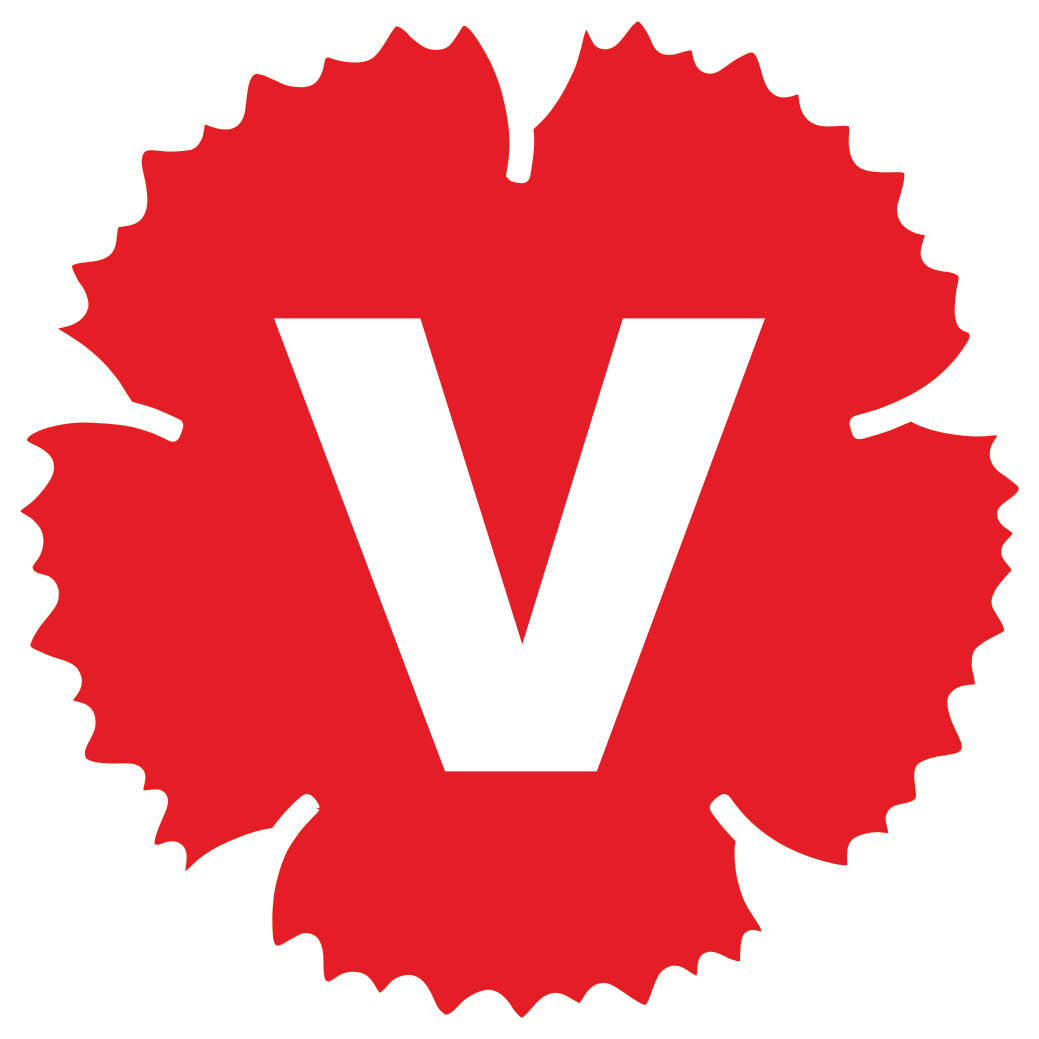 